附件1公共基础考试课考试时间安排表序号课程时间段备注1实用英语1、大学英语16月13日1-2节考试方式，另行通知。
高等数学小语种班，大学英语小语种班单独组织考试，考试方式另行通知；2实用英语2、大学英语26月13日3-4节考试方式，另行通知。
高等数学小语种班，大学英语小语种班单独组织考试，考试方式另行通知；3英语等级（仅结业生）6月13日6-7节考试方式，另行通知。
高等数学小语种班，大学英语小语种班单独组织考试，考试方式另行通知；4计算机等级（仅结业生）6月13日9-10节考试方式，另行通知。
高等数学小语种班，大学英语小语种班单独组织考试，考试方式另行通知；5计算机信息技术6月13日晚11-12节考试方式，另行通知。
高等数学小语种班，大学英语小语种班单独组织考试，考试方式另行通知；6高等数学1-1、2、3、46月14日1-2节考试方式，另行通知。
高等数学小语种班，大学英语小语种班单独组织考试，考试方式另行通知；7高等数学2-1、2、3、46月14日3-4节考试方式，另行通知。
高等数学小语种班，大学英语小语种班单独组织考试，考试方式另行通知；8体  育体育课重修报名后6月14日前完成规定课时学习，才能有成绩。花蕊老师：13705215112；QQ群：
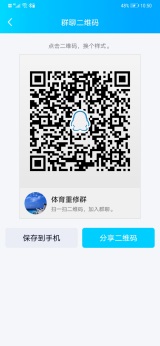 9大学语文（应用文写作）自行联系老师，6月14日前按要求提交作业。李琳老师，联系方式：17712182189。10思想道德修养与法律基础、毛泽东思想和中国特色社会主义理论体系概论、职业观与职业生涯规划、大学生就业与创业指导（一）、大学生大学生就业与创业指导（二）、形势与政策、心理调适与发展、军事理论。自行联系老师第18周前将成绩报秘书录入系统。思想道德修养与法律基础：蒋玉玲老师，联系方式13375125286；毛泽东思想和中国特色社会主义理论体系概论：冯仰生，联系方式：13775893828；职业观与职业生涯规划、大学生就业与创业指导：李平媛老师，联系方式：13776770444；形势与政策：郭长伟老师，联系方式：15005221666；心理调适与发展：王庆鸾，联系方式：15862183002；军事理论：吕祖桐，联系方式：13852488225。